¿Qué es un AMPA?       ¿Qué actividades        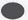                                           Se llevan a cargo?            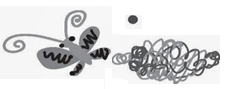 ¿Cómo funciona elAmpa de nuestro cole?